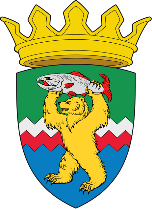 РОССИЙСКАЯ ФЕДЕРАЦИЯКАМЧАТСКИЙ КРАЙЕЛИЗОВСКИЙ МУНИЦИПАЛЬНЫЙ РАЙОНДУМА ЕЛИЗОВСКОГО МУНИЦИПАЛЬНОГО РАЙОНАРЕШЕНИЕ01 марта 2022 г. № 1684	г. Елизово117 (внеочередная) сессия   	 Рассмотрев предложение Администрации Елизовского муниципального района, руководствуясь п. 1, 2 ст. 209, п. 2 ст. 215 Гражданского кодекса Российской Федерации, Уставом Елизовского муниципального района, Положением о порядке управления и распоряжения муниципальным имуществом в Елизовском муниципальном районе, утвержденным решением Думы Елизовского муниципального района от 05.12.2013 № 488,Дума Елизовского муниципального районаРЕШИЛА: Передать безвозмездно в собственность Камчатского края муниципальное имущество Елизовского муниципального района – земельный участок, местоположение: Установлено относительно ориентира, расположенного за пределами участка. Ориентир жилой дом. Участок находится примерно в 17 м по направлению на запад от ориентира. Почтовый адрес ориентира: Камчатский край, р-н Елизовский, г. Елизово, ул. Партизанская, д. 3, площадь 4030 кв. м.,  кадастровый номер 41:05:0101002:249. Председатель Думы Елизовскогомуниципального района					                        А.Ю. ЛипатовО передаче муниципального имущества Елизовского муниципального района в собственность Камчатского края